Roku Surpasses 51M Active Accounts, Grows 39% AnnuallyRoku reports that its base of monthly active accounts was 51.2 million before 2020 ended, an increase of 39% from 2019. The company estimated that it picked up a record 5.2 million accounts during the fourth quarter.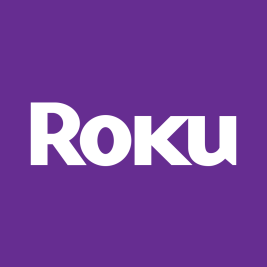 Deadline Hollywood 1.6.21https://deadline.com/2021/01/roku-hits-51-million-active-accounts-streaming-hours-surge-2020-1234665590/